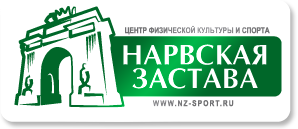 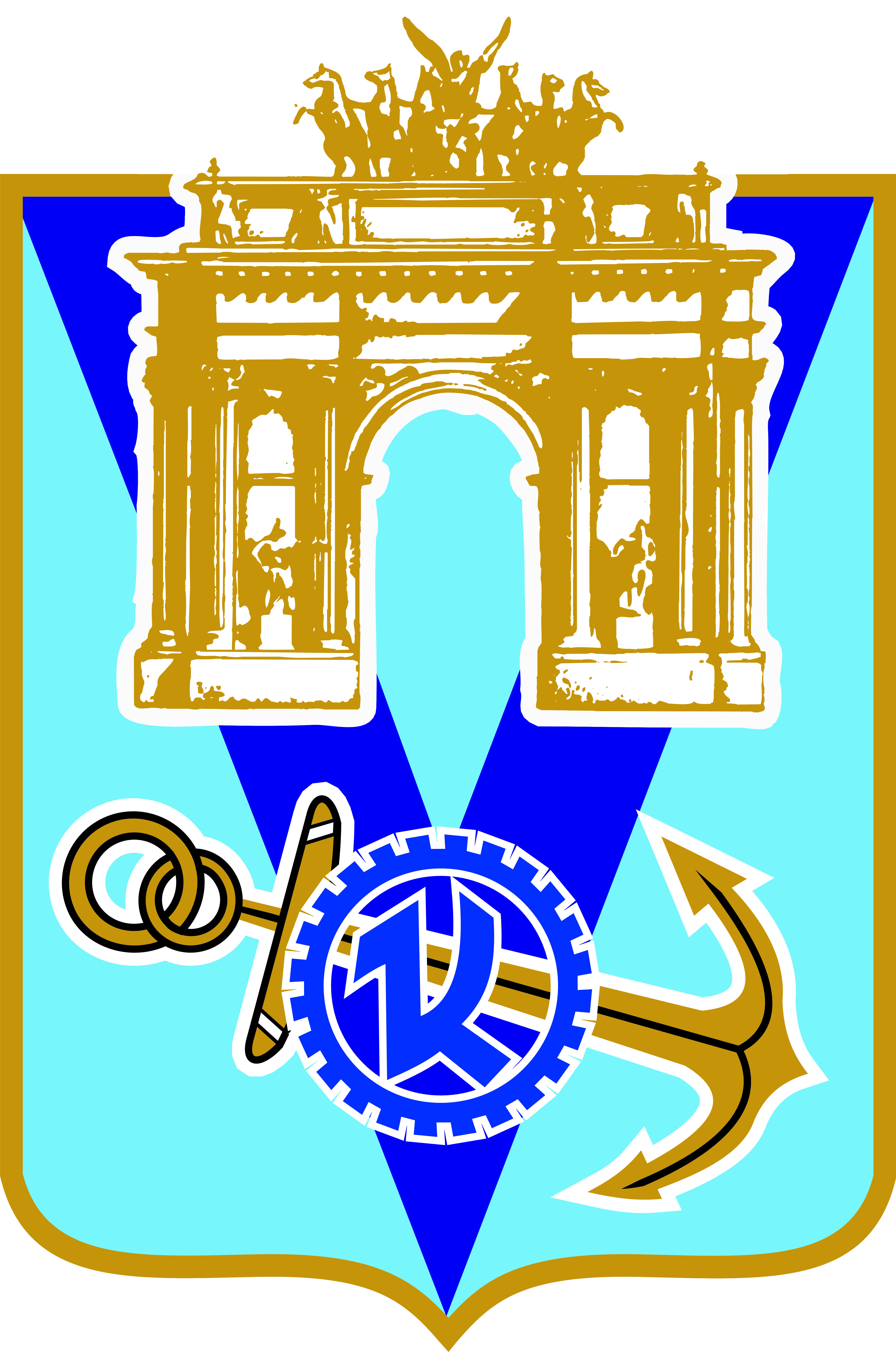 Сводный протоколоткрытого личного первенства Кировского р-на Санкт-Петербургапо фехтованию на шпагах среди спортсменов 2007 г. рождения и младше (девочки)        Россия, СПб, пр. Ветеранов 87/2 ,ГБОУ СОШ № 392                                 03 марта 2018г.Гл. судья __________________/ Гуров Д.Г./Сводный протоколоткрытого командного первенства Кировского р-на Санкт-Петербургапо фехтованию на шпагах среди спортсменов 2007 г. рождения и младше (девочки)  Россия  , СПб, пр. Ветеранов 87/2 ,ГБОУ СОШ № 392                                      03 марта 2018г.Гл. судья __________________/ Гуров Д.Г./местоФамилия, имя.Год рожденияорганизацияТренер1.Орехова Анастасия2007КШВСМЛюбенский А.Н. Лезихина А.Н. 2.Соева Полина2007«Нарвская застава»Гуров Д.Г.3.Близнецова Екатерина2007«Нарвская застава»Никитин Г.В.3.Шестопалова Анастасия2007КометаЦебро К.В.5.Никулина Екатерина2007КШВСМЛезихина А.Н.6.Смирнова Анастасия2007КометаЦебро К.В.  7.Фролова Мария2009«Amitie»Гуров Д.Г.8.Федорова Александра2009КШВСМЛезихина А.Н.9.Заздравных Юлия2009«Amitie»Гуров Д.Г.10.Султанмамедова Ася2008«Нарвская застава»Гуров Д.Г.МестоСостав командыОрганизация1Близнецова Екатерина, Смирнова Анастасия, Шестопалова Анастасия«Комета»- «Нарвская застава»2Никулина Екатерина, Федорова Александра, Орехова АнастасияКШВСМ3Заздравных Юлия, Фролова Мария, Соева Полина, Султанмамедова Ася«Amitie»